مركز إعادة تدوير : يهدف المشروع إلى الربط في أربعة نواحي رئيسية ( ثقافية ، أجتماعية ، تعليمية ، صناعية ) . الفكرة التصميمة : إعادة الطبيعية إلى المباني الصناعية ، كانت الفكرة تهدف الى تصميم مبنى صناعي ، بحيث يتم تغيير الفكرة التقليدية عن المباني الصناعية والتي تكون عبارة عن كتل خرسانية و بركسات عادة ، وتكون عادة بعدية عن سكيل الأنسان و حجمه . 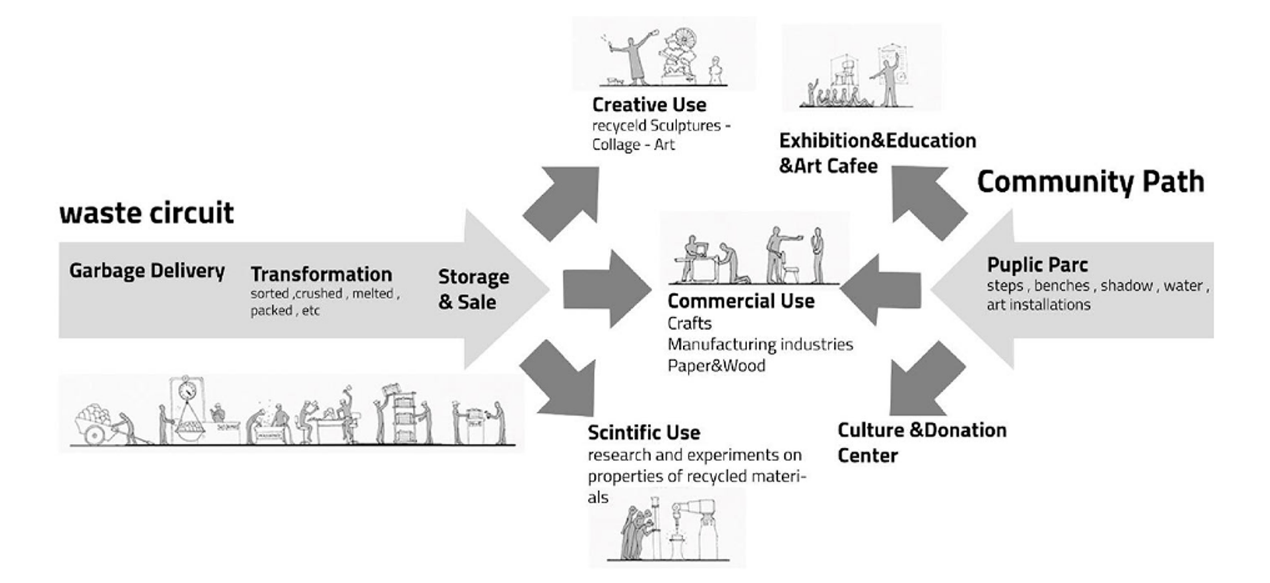 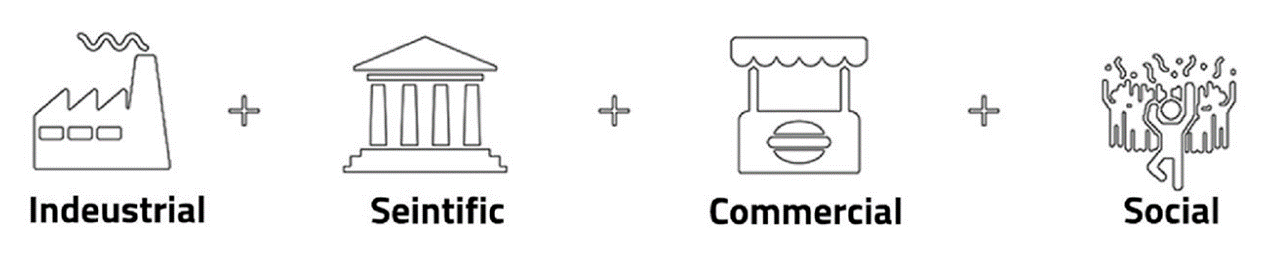 